NAVODILA ZA DELO 	Sreda, 18. 3. 2020Najprej preveri rešitve včerajšnje delo.Sedaj rešimo nalogo UČ str. 133/6.a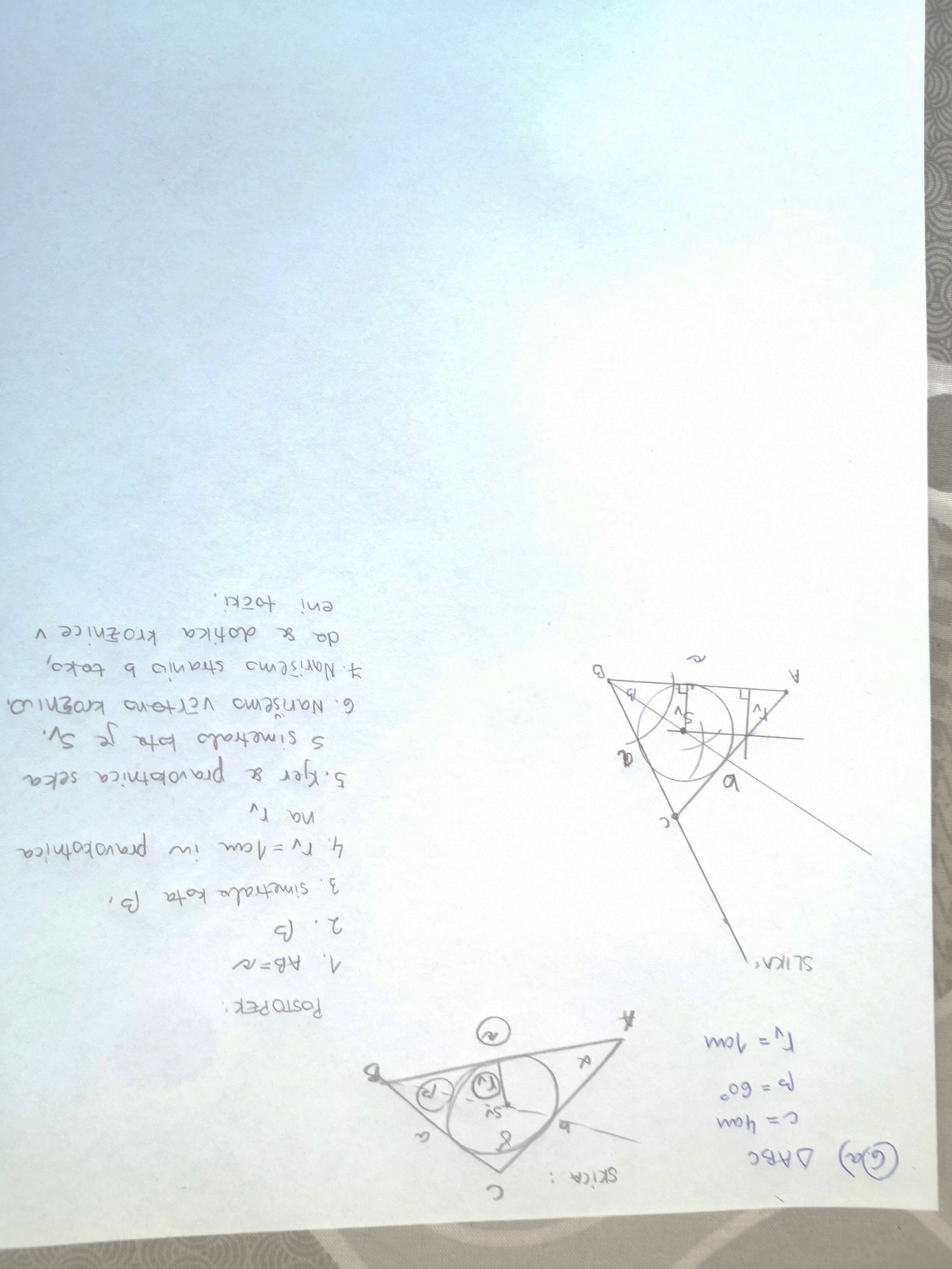 Danes je na vrsti spoznavanje TRIKOTNIKU OČRTANE KROŽNICEPrenesi dokument TRIKOTNIKU OČRTANA KROŽNICA in najprej sledi navodilom na prvi drsnici. Ko narišeš trikotniku očrtano krožnico, v zvezek prepiši drsnici 17 in 18 in reši naloge, ki so zapisane na drsnici 19.Rešene naloge oddaš v mapo v Driveu na povezavi https://drive.google.com/drive/folders/1-20Nu-JvV68gto4Xyg5YdTIkQMjE8H_C?usp=sharingSvojo nalogo shranite z imenom: Priimek_Ime. Če imate več slik za eno nalogo, jih shranite z imenom: Ime_Priimek_številka. Nalogo oddate tako, da preprosto odprete mapo, kjer je naloga shranjena in jo z miško prenesete v Drive v mapo z ustreznim datumom. Nalogo oddate v istem dnevu do 16.00. Takrat začnem s pregledovanjem nalog.